MODULO DI ADESIONE A “STUDENTE PER UN GIORNO” Il/la sottoscritto/a __________________________________, e-mail ___________________________________, cellulare _____________________, padre/madre dell’alunno/a __________________________________, iscritto/a alla classe terza presso la Scuola secondaria di primo grado ______________________________________, chiede che il/la proprio/a figlio/a partecipi all’iniziativa “Studente per un giorno” presso l’Istituto “Buonarroti-Fossombroni” indicando il corso di studio di interesse (apporre una croce nella casella corrispondente al corso di studio prescelto): IL GIORNO VERRÀ CONCORDATO CON LA SCUOLA TELEFONANDO AL N° 0575.359135 (REF. GIOVANNI CASILLO) Il/la sottoscritto/a dichiara inoltre: di autorizzare il/la proprio/a figlio/a frequentare le attività proposte nell’ambito dell’iniziativa suddetta; di essere consapevole del fatto che l’ingresso avverrà alle ore 8:00 e l’uscita alle ore 13:00  con orario variabile  in base al giorno e all’indirizzo scelto ; di accompagnare e riprendere il/la proprio/a figlio/a all’orario concordato con il referente;di sollevare da ogni responsabilità il personale della scuola nel periodo di permanenza all’interno dell’edificio scolastico e all’esterno, per le attività svolte nelle strutture convenzionate; di essere consapevole che i contatti indicati saranno utilizzati dall’Istituto per confermare la prenotazione.Arezzo, __/__/20__                                                               Firma del genitore ___________________________Per prenotazioni inviare un’e-mail a: orientamento@buonarroti-fossombroni.edu.itoppure telefonare a Co0575/35911 (centralino) sede via XXV Aprile0575/359135 – 0575/359139 – 0575/3591230575/373801 sede Piazza della Badia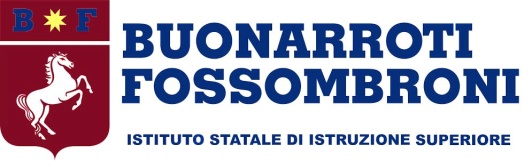 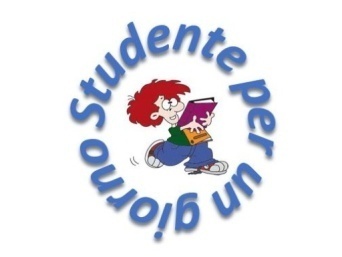 Istituto Statale di Istruzione SuperioreVia XXV Aprile, 86 - Arezzo Tel. 0575 35911 Piazza della Badia, 2 - Arezzo
tel. 0575 373801Settore EconomicoAmministrazione, Finanza e MarketingRelazioni Internazionali per il MarketingSistemi Informativi AziendaliTecnico Economico SportivoTecnico del TurismoCorso seraleSettore TecnologicoCostruzioni, Ambiente e TerritorioTecnologie del Legno nelle CostruzioniCorso seralewww.buonarroti-fossombroni.itaris013007@istruzione.itaris013007@pec.istruzione.itAmministrazione Finanza e MarketingSistemi Informativi AziendaliRelazioniInternazionaliper ilMarketingTecnico Economico SportivoTecnico delTurismoTecnologico